О секретаре двадцать второго заседания Совета сельского поселения  Угузевский сельсовет муниципального района Бирский район Республики БашкортостанВ соответствии со статьей 29 Регламента Совета сельского поселения Угузевский сельсовет муниципального района Бирский район Республики Башкортостан Совет сельского поселения Угузевский сельсовет муниципального района Бирский район Республики Башкортостан решил:избрать секретарем двадцать второго  заседания Совета сельского поселения Угузевский сельсовет муниципального района Бирский район Республики Башкортостан:Фаляхиеву Рамилю Фаизовну  - депутата от избирательного округа №5.Председатель Совета сельского поселения Угузевский сельсовет муниципального района Бирский район Республики Башкортостан                                                   Р.Н. Рахматуллинс. Угузево	04 февраля 2021 года№ 181О счетной комиссии двадцать второе заседания Совета сельского поселения Угузевский сельсовет муниципального районаБирский район Республики Башкортостан	В соответствии со статьей 29 Регламента Совета сельского поселения Угузевский сельсовет муниципального района Бирский район Республики Башкортостан Совет сельского поселения Угузевский сельсовет муниципального района Бирский район Республики Башкортостан решил:	избрать счетную комиссию двадцать второго заседания Совета сельского поселения Угузевский сельсовет муниципального района Бирский район Республики Башкортостан в следующем составе:Хайретдинов Забир Сиразетдинович – избирательный округ № 6.Председатель Совета сельского поселения Угузевский сельсовет муниципального района Бирский район Республики Башкортостан                                                   Р.Н. Рахматуллинс. Угузево	04 февраля 2021 года№ 182О редакционной комиссии двадцать второго заседания Совета сельского поселения Угузевский сельсовет муниципального района Бирский район Республики БашкортостанВ соответствии со статьей 29 Регламента Совета сельского поселения Угузевский сельсовет муниципального района Бирский район Республики Башкортостан Совет сельского поселения Угузевский сельсовет муниципального района Бирский район Республики Башкортостан решил:избрать редакционную комиссию двадцать второго заседания Совета сельского поселения Угузевский сельсовет муниципального района Бирский район Республики Башкортостан в следующем составе:Вальдриеву Фиризу Нуреахметовну – избирательный округ № 2.Председатель Совета сельского поселения Угузевский сельсовет муниципального района Бирский район Республики Башкортостан                                                   Р.Н. Рахматуллинс. Угузево	04февраля 2021 года№ 183О повестке дня двадцать второго заседания Совета сельского поселения Угузевский сельсовет муниципального района Бирский район  Республики БашкортостанВ соответствии с Федеральным законом «Об общих принципах организации местного самоуправления в Российской Федерации», Уставом сельского поселения Угузевский сельсовет муниципального района Бирский район  Республики Башкортостан и Регламентом Совета сельского поселения Угузевский сельсовет муниципального района Бирский район  Республики Башкортостан, Совет сельского поселения Угузевский сельсовет муниципального района Бирский район  Республики Башкортостан решил:включить в повестку дня двадцать второго заседания Совета сельского поселения Угузевский сельсовет муниципального района Бирский район  Республики Башкортостан следующие вопросы:1. О ежегодном отчете, о результатах деятельности председателя Совета сельского поселения Угузевский сельсовет  муниципального района Бирский район Республики Башкортостан и Совета сельского поселения Угузевский сельсовет  муниципального района Бирский район Республики Башкортостан за 2020 год,Внесен главой сельского поселения Угузевский сельсовет  муниципального района Бирский район Республики Башкортостан.Докладчик: Рахматуллин Р.Н. – глава  сельского поселения Угузевский сельсовет  муниципального района Бирский район Республики Башкортостан – депутат от избирательного округа № 7.2. О ежегодном отчете, о результатах деятельности главы сельского поселения Угузевский сельсовет муниципального района Бирский район Республики Башкортостан и Администрации сельского поселения Угузевский сельсовет  муниципального района Бирский район Республики Башкортостан за 2020 год.Внесен главой сельского поселения Угузевский сельсовет  муниципального района Бирский район Республики Башкортостан.Докладчик: Рахматуллин Р.Н. – глава  сельского поселения Угузевский сельсовет  муниципального района Бирский район Республики Башкортостан – депутат от избирательного округа № 7.3. О реализации основных положений Послания Главы Республики Башкортостан Государственному Собранию – Курултаю Республики Башкортостан в сельском поселении Угузевский сельсовет муниципального района Бирский район Республики Башкортостан.Внесен главой сельского поселения Угузевский сельсовет  муниципального района Бирский район Республики Башкортостан.Докладчик: Рахматуллин Р.Н. – глава  сельского поселения Угузевский сельсовет  муниципального района Бирский район Республики Башкортостан – депутат от избирательного округа № 7.4. Об утверждении Прогнозного плана (программы) приватизации муниципального имущества сельского поселения Угузевский сельсовет муниципального района Бирский район Республики Башкортостан на 2021 год.Внесен: главой сельского поселения Угузевский сельсовет муниципального района Бирский район Республики Башкортостан.Докладчик: Рахматуллин Р.Н. – глава сельского поселения Угузевский сельсовет  муниципального района Бирский район Республики Башкортостан – депутат от избирательного округа № 7.5. Об утверждении Положения о формах поощрений Совета  сельского поселения Угузевский сельсовет муниципального района Бирский район Республики Башкортостан.Внесен: главой сельского поселения Угузевский сельсовет муниципального района Бирский район Республики Башкортостан.Докладчик: Рахматуллин Р.Н. – глава сельского поселения Угузевский сельсовет  муниципального района Бирский район Республики Башкортостан – депутат от избирательного округа № 7.Председатель Совета сельского поселения Угузевский сельсовет муниципального района Бирский район Республики Башкортостан                                                   Р.Н. Рахматуллинс. Угузево	04 февраля 2021 года№ 184О ежегодном отчете, о результатах деятельности председателя Совета сельского поселения Угузевский сельсовет  муниципального района Бирский район Республики Башкортостан и Совета сельского поселения Угузевский сельсовет  муниципального района Бирский район Республики Башкортостан за 2020 годЗаслушав и обсудив доклад председателя Совета сельского поселения Угузевский сельсовет муниципального района Бирский район Республики Башкортостан Рахматуллина Р.Н, депутата от избирательного округа № 7, Совет сельского поселения Угузевский сельсовет муниципального района Бирский район Республики Башкортостан решил:1. Информацию о деятельности Совета сельского поселения Угузевский сельсовет муниципального района Бирский район Республики Башкортостан за 2020 год принять к сведению.Глава сельского поселения Угузевский сельсовет муниципального района Бирский район Республики Башкортостан                                                         Р.Н. Рахматуллинс. Угузево	04 февраля 2021 года№ 185О ежегодном отчете, о результатах деятельности главы сельского поселения Угузевский сельсовет муниципального района Бирский район Республики Башкортостан и Администрации сельского поселения Угузевский сельсовет  муниципального района Бирский район Республики Башкортостан за 2020 годЗаслушав и обсудив доклад главы сельского поселения Угузевский сельсовет муниципального района Бирский район Республики Башкортостан Рахматуллина Р.Н., депутата от избирательного округа №7, Совет сельского поселения Угузевский  сельсовет муниципального района Бирский  район Республики Башкортостан решил:1. Работу администрации и главы сельского поселения признать удовлетворительной Администрации сельского поселения Угузевский сельсовет:1.1.	 Добиться 100% сбора налогов местного значения вести разъяснительную работу с населением.1.2.	Добиться увеличения доли собственных доходов в бюджете сельского поселения.1.3.	Принять меры по увеличению КРС в личных подсобных хозяйствах.1.4.	Провести работу по вовлечению работоспособного населения в производство с/х продукции, совместно с Россельхознадзором провести разъяснительную беседу.1.5.Эффективно использовать выделенные средства из Республиканского бюджета для благоустройства населенных пунктов сельского поселения.1.6.Совместно с заведующим ФАП с. Угузево работать над улучшением демографической ситуации в сельском поселении, вовлекать население в программу диспансеризации.1.7. Обновить состав профилактической группы для качественной работы с неблагополучными  и многодетными семьями.1.8. Жилищной комиссии при администрации сельского поселения продолжить работу по постановке на учет семей нуждающихся в улучшении жилищных условий.2. Рекомендовать администрации МКОУ ООШ с. Угузево, директору СДК с. Угузево, зав. Библиотекой, зав. ФАП с. Угузево:2.1 Проводить профилактические беседы среди учащихся, молодежи о морали, ценности человеческой жизни.2.2. Провести беседы о положительных и отрицательных сторонах всемирной сети интернет. 2.3. Добиться того, чтобы каждый житель сельского поселения прошел диспансеризацию согласно плану.2.4. Проводить культурные мероприятия с участием всех возрастных групп населения.3. Обнародовать отчет главы администрации сельского поселения Угузевский сельсовет муниципального района Бирский район Республики Башкортостан о результатах деятельности за 2020 год и разместить на официальном сайте администрации сельского поселения Угузевский сельсовет муниципального района Бирский район Республики Башкортостан. 4. Контроль за исполнением данного решения возложить на главу сельского поселения Угузевский сельсовет муниципального района Бирский район Республики Башкортостан.Глава сельского поселения Угузевский сельсовет муниципального района Бирский район Республики Башкортостан                                                         Р.Н. Рахматуллинс. Угузево	04 февраля 2021 года№ 186О реализации основных положений Послания Главы Республики Башкортостан Государственному Собранию – Курултаю Республики Башкортостан в сельском поселении Угузевский сельсовет муниципального района Бирский район Республики Башкортостан.	Заслушав и обсудив доклад председателя Совета сельского поселения Угузевский сельсовет муниципального района Бирский район Республики Башкортостан Рахматуллина Р.Н, депутата от избирательного округа № 7, Совет сельского поселения Угузевский сельсовет муниципального района Бирский район Республики Башкортостан решил:1. Информацию О реализации основных положений Послания Главы Республики Башкортостан Государственному Собранию – Курултаю Республики Башкортостан в сельском поселении Угузевский сельсовет муниципального района Бирский район Республики Башкортостан принять к сведению.Глава сельского поселения Угузевский сельсовет муниципального района Бирский район Республики Башкортостан                                                         Р.Н. Рахматуллинс. Угузево	04 февраля 2021 года№ 187Об утверждении Прогнозного плана (программы) приватизации муниципального имущества сельского поселения Угузевский сельсовет муниципального района Бирский район Республики Башкортостан на 2021 годВ целях реализации Федерального закона от 21 декабря 2001 года №178-ФЗ «О приватизации государственного и муниципального имущества», Закона Республики Башкортостан от 04 декабря 2002 года № 372-з «О приватизации государственного имущества Республики Башкортостан», Совет сельского поселения Угузевский сельсовет муниципального района Бирский район Республики Башкортостан решил:1. Утвердить прогнозный план (программу) приватизации муниципального имущества сельского поселения Угузевский сельсовет муниципального района Бирский район Республики Башкортостан на 2021 год (приложение).2. Настоящее решение разместить на официальном сайте Российской Федерации для размещения информации о проведении торгов и на официальном сайте администрации сельского поселения Угузевский сельсовет муниципального района Бирский район Республики Башкортостан.3. Контроль за исполнением настоящего решения возложить на постоянную комиссию Совета сельского поселения Угузевский сельсовет муниципального района Бирский район Республики Башкортостан по бюджету, налогам и вопросам собственности.Глава сельского поселения Угузевский сельсовет муниципального района Бирский район Республики Башкортостан                                                         Р.Н. Рахматуллинс. Угузево	04 февраля 2021 года№ 188Прогнозный план (программа) приватизации муниципального имущества сельского поселения Угузевский сельсовет муниципального района Бирский район Республики Башкортостан на 2021 годРаздел 1. Основные направления реализации политики в сфере приватизации муниципального имущества.Прогнозный план (программа) приватизации муниципального имущества сельского поселения Угузевский сельсовет муниципального района Бирский район Республики Башкортостан разработан в соответствии с Федеральным законом от 21 декабря 2001 года № 178-ФЗ «О приватизации государственного и муниципального имущества».Основными задачами политики в сфере приватизации муниципального имущества в 2021 году являются:- оптимизация структуры муниципальной собственности сельского поселения Угузевский сельсовет муниципального района Бирский район Республики Башкортостан;- приватизация муниципального имущества, не обеспечивающего выполнение муниципальных функций;- стимулирование привлечения внебюджетных инвестиций.Реализация указанных приоритетов будет достигаться за счет принятия решений в индивидуальном порядке о способе, сроке и начальной цене приватизации муниципального имущества на основании анализа конъектуры рынка недвижимости и проведения независимой рыночной оценки имущества, предлагаемого к приватизации.В 2021 году предложены к приватизации 2 объекта муниципального нежилого фонда. Сумма ожидаемых поступлений в бюджет доходов от приватизации имущества планируется в размере 150 тыс. рублей.Раздел 2. Муниципальное имущество сельского поселения Угузевский сельсовет муниципального района Бирский район Республики Башкортостан, планируемое к приватизации в 2021 году.Секретарь				Р.Ф. ФаляхиеваОб утверждении Положенияо формах поощрений Совета  сельского поселенияУгузевский сельсовет муниципального районаБирский район Республики БашкортостанРуководствуясь ст. 35, п.3 ст.43 Федерального закона от 06.10.2003г. №131-ФЗ «Об общих принципах организации местного самоуправления в Российской Федерации», Совет сельского поселения Угузевский сельсовет  муниципального района Бирский район Республики Башкортостан р е ш и л:1.Утвердить прилагаемое Положение о формах поощрений Совета сельского поселения Угузевский сельсовет  муниципального района Бирский район Республики Башкортостан.2. Настоящее решение   обнародовать  путем размещения на информационном стенде в здании администрации сельского поселения Угузевский сельсовет муниципального района Бирский район  Республики Башкортостан по адресу: с. Угузево, ул. Коммунистическая, 18Б и на официальном сайте по адресу: https://адм-угузево.рф.3. Настоящее решение вступает в силу с даты его принятия.4. Контроль исполнения настоящего решения возложить на постоянную депутатскую комиссию по бюджету, налогам, вопросам муниципальной собственности и экономики.Глава сельского поселения Угузевский сельсовет муниципального района Бирский район Республики Башкортостан                                                         Р.Н. Рахматуллинс. Угузево	04 февраля 2021 года№ 189Приложение к решению Совета сельского поселения Угузевский сельсовет муниципального района  Бирский район  Республики Башкортостан № 189 от 04 февраля 2021 г.Положениео формах поощрений Совета сельского поселения Угузевский сельсовет  муниципального района Бирский район Республики БашкортостанI. Общие положения     Настоящее Положение определяет правовые и организационные формы поощрений Совета сельского поселения Угузевский сельсовет  муниципального района Бирский район Республики Башкортостан (далее  - Совет сельского поселения).1. Формами поощрений Совета сельского поселения являются:а) Благодарственное письмо;б) Почетная грамота Совета сельского поселения;2. Решение о награждении «Почетной грамотой Совета сельского поселения» принимает Совет сельского поселения, о направлении «Благодарственного письма» - глава сельского поселения.3. Ходатайство (Приложение № 1) о поощрении вносится на имя главы сельского поселения:- руководителями организаций, общественными объединениями и трудовыми коллективами, независимо от форм собственности, находящихся на территории сельского поселения;- депутатами Совета сельского поселения.4. К ходатайству  прилагаются следующие документы:а) характеристика (Приложение № 2);б) представление (Приложение № 3);в) решение трудового коллектива, общественной организации.6. Необходимые документы для поощрения представляются в Совет  сельского поселения не позднее, чем за 2 недели до предполагаемой даты поощрения.7. Документы, указанные в настоящем пункте 3,4 могут предоставляться посредством личного обращения, направляться по почте или с использованием информационно коммуникационных технологий.​8. Проекты решений Совета сельского поселения о соответствующем
поощрении рассматриваются на заседаниях постоянных комиссий Совета сельского поселения.9.​ В случае смерти лица, удостоенного поощрения, документы о поощрении передаются для хранения его семье.10. Не допускается одновременное награждение одного и того же лица
различными формами поощрений Совета сельского поселения.11. Оформление, учет и регистрация поощрений возлагается на управляющего делами администрации сельского поселения. Учет и регистрация поощрений осуществляется в журнале «Журнал  регистрации поощрений Совета сельского поселения» (Приложение № 4). 12. Расходы, связанные с поощрением, осуществляются за счет средств бюджета сельского поселения, в соответствии со сметой расходов, предусмотренных на содержание  Совета сельского поселения. II. О поощрении «Благодарственным письмом» Совета сельского поселения 1.«Благодарственным письмом» Совета сельского поселения поощряются граждане и коллективы за вклад, внесенный в экономику и хозяйственную деятельность, сферу науки, культуры, искусства, образования, здравоохранения, спорта и иные заслуги перед сельским поселением.2. Благодарственными письмами поощряются:граждане - за личный вклад, внесенный в экономику, сферу науки, образования, культуры, искусства, здравоохранения,  спорта, благотворительную деятельность и иные заслуги перед сельским поселением;коллективы организаций - за высокие достижения в хозяйственной, научной, социально - культурной, общественной и благотворительной деятельности, направленной на улучшение жизни граждан сельского поселения.3. Решение о поощрении «Благодарственным письмом» принимается главой сельского поселения.4.​ «Благодарственное письмо» в адрес конкретных лиц или трудовых коллективов, организаций, общественных объединений направляется на имя их руководителей.5.​ «Благодарственное письмо» оглашается в торжественной обстановке и вручается адресату главой сельского поселения либо руководителем организации, где работает лицо, которому адресовано «Благодарственное письмо».6.​ «Благодарственное письмо» гражданам и коллективам может быть направлено повторно.III. О награждении «Почетной грамотой Совета  сельского поселения»1.​ «Почетной грамотой Совета сельского поселения» награждаются граждане за заслуги в социально-экономическом, культурном развитии сельского поселения, активную общественно-политическую деятельность.2.​ Решение о награждении «Почетной грамотой Совета сельского поселения» принимает Совет сельского поселения.3.​ Почетная грамота Совета сельского поселения вручается в торжественной обстановке главой сельского поселения или по его поручению уполномоченным лицом.4. «Почетной грамотой Совета сельского поселения» не награждаются трудовые коллективы и населенные пункты.5.​ При утере «Почетной грамоты Совета сельского поселения» дубликат не выдается.Приложение № 1к Положениюо формах поощрений СоветаВ Совет сельского поселения Угузевский сельсовет муниципального района Бирский район Республики БашкортостанХОДАТАЙСТВО О ПООЩРЕНИИОрганизация _______________________________________________________(полное название)____________________________________________________________________ходатайствует о поощрении ____________________________________________                                                                                      (вид поощрения)____________________________________________________________________(фамилия,  имя, отчество  в родительном падеже, должность, наименование организации, за какие заслуги)_______________________________________________________________________________________________________________________________________________________________________________________________________________________     Характеристика, представление на поощряемого прилагаются.___________________________________        _____________________________(Должность и подпись руководителя)М.П.                                                                             ______________________                                                                                                              (Дата заполнения ходатайства) Характеристика на поощряемогоНаименование должностируководителя				_____________			________________М.П.						(личная подпись)			(инициалы, фамилия)ПРЕДСТАВЛЕНИЕ1.Фамилия   _____________________________________________________________________________   имя  _____________________________________    отчество  __________________________2.Должность, место  работы: ____________________________________________________
_____________________________________________________________________________3.Дата рождения ______________________________________________________________
                                                                    (число, месяц, год)4.Место рождения _____________________________________________________________
                                     (республика, край, область, город, иной населенный пункт)5.Образование: ________________________________________________________________
                    (высшее профессиональное, среднее профессиональное, начальное профессиональ-_____________________________________________________________________________________ное, общее (полное) среднее,  среднее  образование,  специальность  по  образованию,  наименование учебного заведения, год окончания)6.Ученая степень, ученое звание:  ________________________________________________7.Государственные награды, ведомственные знаки отличия, другие награды, поощрения по месту работы и т.д.  _____________________________________________________________________________                                     (наименование награды, поощрения, дата награждения, поощрения) 8.Общий стаж работы  _________________________________________________________ 9.Стаж работы в отрасли _______________________________________________________10.Стаж работы в организации __________________________________________________ 11.Домашний адрес:____________________________________________________________                                             (индекс, край, город, улица, проспект, № дома, квартиры)12. Трудовая деятельность (включая учебу в высших и средних специальных учебных заведениях, военную службу) по данным трудовой книжки13.Характеристика с указание конкретных заслуг представляемого к поощрению_______________________________________________________________________________________________________________________________________________________________________________________________________________________________________14.Дополнительная информация:____________________________________________________________________________________________________________________________________________________________________________________________________________________________Руководитель                                 _____________________         _____________________                                                                   подпись                                 инициалы, фамилия «_____» _______________ 20 .М.П Приложение № 4к ПоложениюЖурнал
регистрации поощрений Совета сельского поселения Угузевский сельсовет муниципального района Бирский район Республики БашкортостанБАШKОРТОСТАН РЕСПУБЛИКАҺЫБoрo районымуниципаль районыныңҮгеҙ ауыл советы ауылбиләмәhе Советы452468, Үгеҙ ауылы, Коммунистик урамы, 18бтел. 3-77-44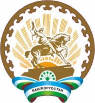 РЕСПУБЛИКА БАШКОРТОСТАНСоветсельского поселения Угузевский сельсоветмуниципального районаБирский район452468, с.Угузево, ул. Коммунистическая 18 б,тел. 3-77-44.Двадцать восьмой созывДвадцать второе  заседаниеҠАРАРРЕШЕНИЕБАШKОРТОСТАН РЕСПУБЛИКАҺЫБoрo районымуниципаль районыныңҮгеҙ ауыл советы ауылбиләмәhе Советы452468, Үгеҙ ауылы, Коммунистик урамы, 18бтел. 3-77-44РЕСПУБЛИКА БАШКОРТОСТАНСоветсельского поселения Угузевский сельсоветмуниципального районаБирский район452468, с.Угузево, ул. Коммунистическая 18 б,тел. 3-77-44.Двадцать восьмой созывДвадцать второе  заседаниеҠАРАРРЕШЕНИЕБАШKОРТОСТАН РЕСПУБЛИКАҺЫБoрo районымуниципаль районыныңҮгеҙ ауыл советы ауылбиләмәhе Советы452468, Үгеҙ ауылы, Коммунистик урамы, 18бтел. 3-77-44РЕСПУБЛИКА БАШКОРТОСТАНСоветсельского поселения Угузевский сельсоветмуниципального районаБирский район452468, с.Угузево, ул. Коммунистическая 18 б,тел. 3-77-44.Двадцать восьмой созывДвадцать второе  заседаниеҠАРАРРЕШЕНИЕБАШKОРТОСТАН РЕСПУБЛИКАҺЫБoрo районымуниципаль районыныңҮгеҙ ауыл советы ауылбиләмәhе Советы452468, Үгеҙ ауылы, Коммунистик урамы, 18бтел. 3-77-44РЕСПУБЛИКА БАШКОРТОСТАНСоветсельского поселения Угузевский сельсоветмуниципального районаБирский район452468, с.Угузево, ул. Коммунистическая 18 б,тел. 3-77-44.Двадцать восьмой созывДвадцать второе  заседаниеҠАРАРРЕШЕНИЕБАШKОРТОСТАН РЕСПУБЛИКАҺЫБoрo районымуниципаль районыныңҮгеҙ ауыл советы ауылбиләмәhе Советы452468, Үгеҙ ауылы, Коммунистик урамы, 18бтел. 3-77-44РЕСПУБЛИКА БАШКОРТОСТАНСоветсельского поселения Угузевский сельсоветмуниципального районаБирский район452468, с.Угузево, ул. Коммунистическая 18 б,тел. 3-77-44.Двадцать восьмой созывДвадцать второе  заседаниеҠАРАРРЕШЕНИЕБАШKОРТОСТАН РЕСПУБЛИКАҺЫБoрo районымуниципаль районыныңҮгеҙ ауыл советы ауылбиләмәhе Советы452468, Үгеҙ ауылы, Коммунистик урамы, 18бтел. 3-77-44РЕСПУБЛИКА БАШКОРТОСТАНСоветсельского поселения Угузевский сельсоветмуниципального районаБирский район452468, с.Угузево, ул. Коммунистическая 18 б,тел. 3-77-44.Двадцать восьмой созывДвадцать второе  заседаниеҠАРАРРЕШЕНИЕБАШKОРТОСТАН РЕСПУБЛИКАҺЫБoрo районымуниципаль районыныңҮгеҙ ауыл советы ауылбиләмәhе Советы452468, Үгеҙ ауылы, Коммунистик урамы, 18бтел. 3-77-44РЕСПУБЛИКА БАШКОРТОСТАНСоветсельского поселения Угузевский сельсоветмуниципального районаБирский район452468, с.Угузево, ул. Коммунистическая 18 б,тел. 3-77-44.Двадцать восьмой созывДвадцать второе  заседаниеҠАРАРРЕШЕНИЕБАШKОРТОСТАН РЕСПУБЛИКАҺЫБoрo районымуниципаль районыныңҮгеҙ ауыл советы ауылбиләмәhе Советы452468, Үгеҙ ауылы, Коммунистик урамы, 18бтел. 3-77-44РЕСПУБЛИКА БАШКОРТОСТАНСоветсельского поселения Угузевский сельсоветмуниципального районаБирский район452468, с.Угузево, ул. Коммунистическая 18 б,тел. 3-77-44.Двадцать восьмой созывДвадцать второе  заседаниеҠАРАРРЕШЕНИЕПриложение к решению Совета сельского поселения Угузевский сельсовет муниципального района Бирский район Республики Башкортостан                   от 04 ФЕВРАЛЯ  2021 г. № 188№ п/пНаименование имуществаАдресКадастровый номерПлощадь, кв.м.1Помещение 452468, Республики Башкортостан, Бирский район, с. Угузево, ул. Коммунистическая, д.18А02:13:160801:71466,42 Помещение  452468, Республики Башкортостан, Бирский район, с. Угузево, ул. Коммунистическая, д.18А02:13:160801:71155,2БАШKОРТОСТАН РЕСПУБЛИКАҺЫБoрo районымуниципаль районыныңҮгеҙ ауыл советы ауылбиләмәhе Советы452468, Үгеҙ ауылы, Коммунистик урамы, 18бтел. 3-77-44РЕСПУБЛИКА БАШКОРТОСТАНСоветсельского поселения Угузевский сельсоветмуниципального районаБирский район452468, с.Угузево, ул. Коммунистическая 18 б,тел. 3-77-44.Двадцать восьмой созывДвадцать второе  заседаниеҠАРАРРЕШЕНИЕ           Приложение № 2к Положениюо формах поощрений СоветаФамилия, имя, отчество поощряемогоДолжность и место работы поощряемогоДата и место рождения поощряемогоОбразованиеОбщий трудовой стажСтаж работы в отрасли или организацииНаграды и поощрения Описание заслуг, за которые предполагается поощрить Приложение № 3к Положениюо формах поощрений СоветаМесяц и годМесяц и годДолжность с указанием организацииМестонахождение организациипоступленияуходаДолжность с указанием организацииМестонахождение организацииN п/пФ.И.О. поощренного гражданина, наименование поощренной организацииN, датарешения о поощренииДата поощренияПодпись лица, ответственного за регистрацию поощренных123